Year 3 – Home learning challenge 9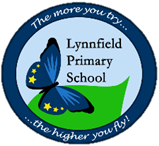 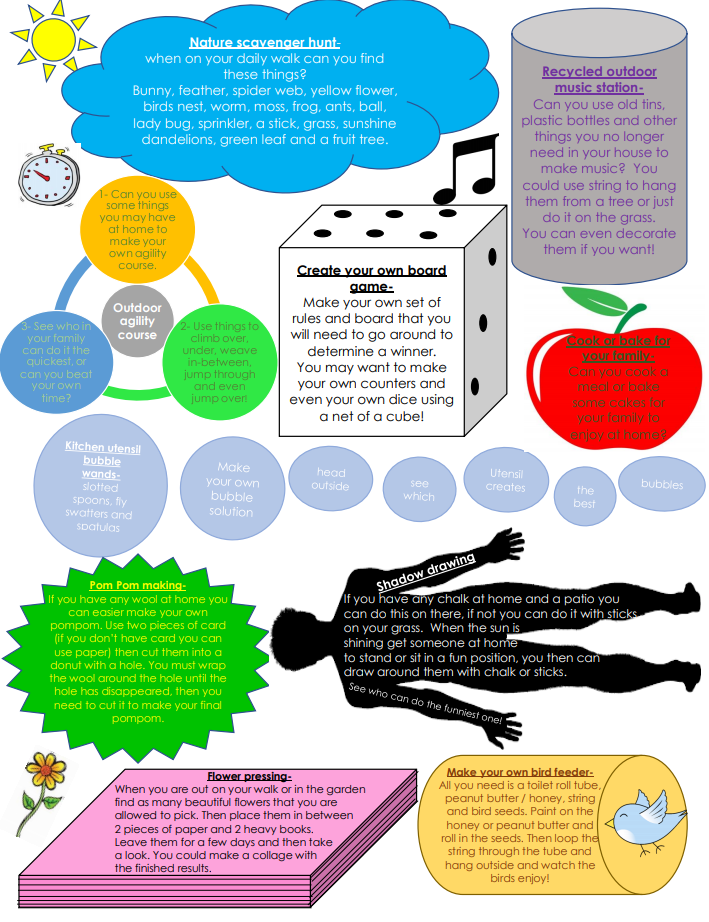 